Assessment Guidance Risk AssessmentRisk AssessmentRisk AssessmentRisk AssessmentRisk AssessmentRisk Assessment for the activity ofRunning of Jazzmanix Society (weekly rehearsals, socials, concerts, tour) Covid-19 information can be found towards end of Part A.Running of Jazzmanix Society (weekly rehearsals, socials, concerts, tour) Covid-19 information can be found towards end of Part A.DateAcademic Year 2021-2022Club or SocietyJazzmanixAssessor (Name,  Role and position to qualify sign off of document e.g. Coach)President or Students’ Union staff memberHenrietta Simpson – President Signed offPART A PART A PART A PART A PART A PART A PART A PART A PART A PART A PART A (1) Risk identification(1) Risk identification(1) Risk identification(2) Risk assessment(2) Risk assessment(2) Risk assessment(2) Risk assessment(3) Risk management(3) Risk management(3) Risk management(3) Risk managementHazardPotential ConsequencesWho might be harmed(user; those nearby; those in the vicinity; members of the public)InherentInherentInherentResidualResidualResidualFurther controls (use the risk hierarchy)HazardPotential ConsequencesWho might be harmed(user; those nearby; those in the vicinity; members of the public)LikelihoodImpactScoreControl measures (use the risk hierarchy) LikelihoodImpactScoreFurther controls (use the risk hierarchy)Weekly RehearsalsWeekly RehearsalsWeekly RehearsalsWeekly RehearsalsWeekly RehearsalsWeekly RehearsalsWeekly RehearsalsWeekly RehearsalsWeekly RehearsalsWeekly RehearsalsWeekly RehearsalsInjury whilst moving keyboardBack injury from lifting something too heavy.Injury from dropping keyboard on someone.Those moving them and nearby people3262 people to carry keyboard. Only committee members aware of risks to carry keyboard. Don’t allow anyone with existing back injuries to help 212Not required.Injury whilst moving stands/instruments into rehearsal spaceBack injury from lifting something too heavy. Tripping walking into the building whilst carrying.  Crushing fingers. Damaging instruments.Those moving and nearby people428Using a room with lift access. Band setup before choir arrive. Having people only carry one item at a time/splitting up heavy items amongst people. Only having experienced people move large items (double bass)111Not requiredOnline Weekly Rehearsals (as a result of Covid-19 Restrictions)Online Weekly Rehearsals (as a result of Covid-19 Restrictions)Online Weekly Rehearsals (as a result of Covid-19 Restrictions)Online Weekly Rehearsals (as a result of Covid-19 Restrictions)Online Weekly Rehearsals (as a result of Covid-19 Restrictions)Online Weekly Rehearsals (as a result of Covid-19 Restrictions)Online Weekly Rehearsals (as a result of Covid-19 Restrictions)Online Weekly Rehearsals (as a result of Covid-19 Restrictions)Online Weekly Rehearsals (as a result of Covid-19 Restrictions)Online Weekly Rehearsals (as a result of Covid-19 Restrictions)Online Weekly Rehearsals (as a result of Covid-19 Restrictions)Security/privacy issues related to use of video or voice call software.Data protection breachAll participants326Use Microsoft Teams so only members of the university and invited guests can access the call. Avoid publishing links and passwords on public social media pages. Have a meeting host approve or deny access to members who wait in a virtual lobby. This host will have right to remove participants from call if necessary. 122Not Required. Using other person’s personal details to host or participate in public eventsData protection breachPerson whose details are used 326Use Microsoft Teams so members can only join call using their own university, or guest, details. 122Not Required. Unauthorised recording of sessionsData protection breachAll participants236Switch off in software settings where applicable. Ensure all participants are aware that the session must not be recorded by any person unless agreed and publicised clearly beforehand and with a clear description of how the recording will be used and who it will be available to. If observed to be recording; activity hosts to ask the person to stop. Refusal justifies removal from the activity.133Not Required. Inappropriate behaviourBullying and harassment of participantsAll participants236Participants to be reminded to be respectful of others.Activity host to read SUSU’s Expect Respect Policy (https://www.susu.org/downloads/SUSU-Expect-Respect-Policy.pdf). Activity host to remove participants from the online activity if they are behaving inappropriately.Activity host to report inappropriate behaviour to SUSU’s Activities team (activities@susu.org).133Not Required. Concert EventsConcert EventsConcert EventsConcert EventsConcert EventsConcert EventsConcert EventsConcert EventsConcert EventsConcert EventsConcert EventsTransporting to and setting up for concerts.Injury carrying/moving equipment. Accidents whilst making tea/coffee to serve as refreshments to those watching the concerts.Members and audience members326Make sure people are carrying things correctly and are taking care. Large items to be transported by car and everyone able to help, helping carry things. Only designated people to be in the kitchen making hot drinks.212Not Required.Activities during concerts such as dehydration, electrical failures, lights and speakers falling over.Dehydration, electric shocks, injury due to heavy equipment falling on top of someone, injury due to tripping.Members and audience members3412Encourage choir to eat and drink plenty - allow time for eating and water bottles on stage. All wires to be safely protected and taped down. All equipment used to be PAT tested and set up by someone competent e.g. StageSoc.224Not required unless stated by concert venue.SocialsSocialsSocialsSocialsSocialsSocialsSocialsSocialsSocialsSocialsSocialsSocials including nights out in town, and activities such as trampoliningInjuries, assault or theft whilst out especially as a result of/worsened by consumption of alcohol. Injury whilst taking part in injuries or as a result of travel.Members attending each social3-53-49-20For nights out everyone talked to about staying safe, make sure no one is drinking too much (committee members to be responsible) make sure no one is going off/home alone. For activities make sure everyone knows what appropriate clothing to wear, reads any relevant safety material and attends any safety talk on activity.2-41-42-16Additional risk assessments for any particularly high-risk activities (those which would still have a high risk score).TourTourTourTourTourTourTourTourTourTourTourInjury and damage incurred during tour and people getting lost.Loss or theft of instruments, or damage in transit.  Injury from travel including serious injury from vehicular collisions. Theft whilst staying in accommodation or theft of instruments/ pickpocketing whilst busking and out and about. Reactions to food/medication resulting in health problems.Members attending the tour4520Ensure all drivers are adequately qualified and comfortable driving. Make sure members keep rooms locked and instruments all kept securely and out of sight. Make sure members don’t go off alone and have contact details for tour leader and others. Make sure everyone declares medical issues and allergies, and have appropriate medication at all times including epipens.3412Separate risk assessment to be completedBuskingTheft/damage of instruments.  Injury or theft of members particularly when carrying instruments, stands, music etc. Particular danger in bad weather.Members participating in busking236Cancel busking if weather is not deemed appropriate (rain, severe wind etc.). Make sure heavy instruments are taken by someone driving, everyone able to help carrying to help moving equipment and no one to take too much. Make sure members are all comfortable.122Not required.Fresher’s FairFresher’s FairFresher’s FairFresher’s FairFresher’s FairFresher’s FairFresher’s FairFresher’s FairFresher’s FairFresher’s FairFresher’s FairInjury whilst setting up stallBack injury from lifting something too heavy. Tripping walking into the building whilst carrying.  Crushing fingers. Damaging computers.Those moving and nearby people428Committee set up before other members of the university community, freshers etc, arrive. Having people only carry one item at a time/splitting up heavy items amongst people. Only having experienced people move large items. Taking extra care when carrying electronics. Ensuring stall is stable before visitors from the university community arrive. 111Not requiredCollecting other people’s personal details to contact them about the society laterData protection breachPerson whose details are used 326Ensuring that visitors to the stall only provide their personal details in the form of university email addresses, and give them the choice to follow the society on social media if they wish. Do not collect other personal details. Ensure details that are collected and stored are only used for the purposes set out – for mailing lists. 122Not Required. GeneralGeneralGeneralGeneralGeneralGeneralGeneralGeneralGeneralGeneralGeneralLoud music being playedDamage to HearingAll present, both performers and audience339Recommend the use of ear protection236Keep volume down• Provide (disposable) ear protection• Avoid pointing microphones near or pointing towards monitors to reduce/eliminate feedbackCOVID-19COVID-19COVID-19COVID-19COVID-19COVID-19COVID-19COVID-19COVID-19COVID-19COVID-19Covid-19Transmission of COVID-19 to members, and consequently to other people that they contactSociety Members Vulnerable groups – Elderly, Pregnant members, those with existing underlying health conditions Anyone else who physically comes in contact with Jazzmanix members3515Listed below2510Not required.Covid-19Transmission of COVID-19 to members, and consequently to other people that they contactSociety Members Vulnerable groups – Elderly, Pregnant members, those with existing underlying health conditions Anyone else who physically comes in contact with Jazzmanix members1 5 5 Hand Washing:Encouraging members to take part in good personal and hand hygiene practises Providing hand sanitizer around the environment, in addition to washroomsFrequently cleaning and disinfecting objects and surfaces that are touched regularly, especially equipment in-between use by different people  Enhancing cleaning for busy areasSetting clear use and cleaning guidance for toilets  Providing hand drying facilities – either paper towels or electrical dryers  1 3 3 Not Required. Covid-19Transmission of COVID-19 to members, and consequently to other people that they contactSociety Members Vulnerable groups – Elderly, Pregnant members, those with existing underlying health conditions Anyone else who physically comes in contact with Jazzmanix members2 5 10 Social Distancing:Reducing the number of persons in any activity area to comply with the university’s social distancing guidelines (https://www.southampton.ac.uk/coronavirus.page)Encouragement of social distancing can be achieved by:Putting up signs to remind members and visitors of social distancing guidance  Avoiding sharing workstations and equipment  Using floor tape or paint to mark areas to help people keep distanced  Arranging one-way traffic through the location if possible  Switching to members engaging by appointment only / ticketed activities  Holding events outside if possibleHolding rehearsals in their designated time slot and room2 3 6  Not Required. Covid-19Transmission of COVID-19 to members, and consequently to other people that they contactSociety Members Vulnerable groups – Elderly, Pregnant members, those with existing underlying health conditions Anyone else who physically comes in contact with Jazzmanix members25 10 Following University Guidelines:Jazzmanix will follow the appropriate meeting room and local guidance as outlined by the universityEnsure an updated Risk Assessment is available on Groups Hub and the Jazzmanix page for committee and members to readUse social media and email communications to make all members aware about changes to activities and precautions that should be takenStart activities with a reminder of key COVID-19 precautions and how to maintain themEnsure participants are aware of the consequences of not complying with guidance  1 4 4Not Required. Covid-19Transmission of COVID-19 to members, and consequently to other people that they contactSociety Members Vulnerable groups – Elderly, Pregnant members, those with existing underlying health conditions Anyone else who physically comes in contact with Jazzmanix members4 520 Protecting Members Who Are At Higher Risk:Ask members to clarify if they have any specific health conditions which may put them in the ‘at risk’ categoryPlan for people who are unable to engage in activities in person  Provide meaningful alternative activity for those who are shielding / self-isolating / have someone at home who is shieldingHelp members at increased risk to engage from home, either in their current role or an alternative role  2 5 10 Not Required. Covid-19Transmission of COVID-19 to members, and consequently to other people that they contactSociety Members Vulnerable groups – Elderly, Pregnant members, those with existing underlying health conditions Anyone else who physically comes in contact with Jazzmanix members4 5 20 Taking action when aware of symptoms of Covid-19…If a member becomes unwell with a new continuous cough or high temperature, they will be sent home and advised to follow the stay-at-home guidance and advise to get a test.Committee Members will maintain regular contact with members during this time.  If advised that a member has developed Covid-19 and that they were recently in contact with other members, the committee will contact SUSU Activities Team and will encourage the person to contact Public Health England to discuss the case, identify people who have been in contact with them and will take advice on any actions or precautions that should be taken (https://www.publichealth.hscni.net/). Meaningful activity will be provided for those who have to isolate at home due to Covid-19. 3 5 15 Not Required. Covid-19Transmission of COVID-19 to members, and consequently to other people that they contactSociety Members Vulnerable groups – Elderly, Pregnant members, those with existing underlying health conditions Anyone else who physically comes in contact with Jazzmanix membersFace Coverings:Encourage members to wear face masks in indoor or crowded areas in accordance with university guidelines (https://www.southampton.ac.uk/coronavirus.page)Encourage the wearing of tight-fitting respirators (such as disposable FFP3 masks and reusable half masks) that have a good seal with the wearer’s face.Remind members of guidelines of putting on and disposing of masks correctly.  Not Required. Covid-19Transmission of COVID-19 to members, and consequently to other people that they contactSociety Members Vulnerable groups – Elderly, Pregnant members, those with existing underlying health conditions Anyone else who physically comes in contact with Jazzmanix members3 515 Being aware of the impacts of Covid-19 on mental health:Committee members will promote mental health and wellbeing awareness to members will offer support through training such as WIDECommittee to share relevant support services to members i.e. Student Services, Security, Enabling Team, Advice Centre, Emergency Services  2 4 8 Regular communication of mental health information and SUSU policies for those who need additional support.  Covid-19Transmission of COVID-19 to members, and consequently to other people that they contactSociety Members Vulnerable groups – Elderly, Pregnant members, those with existing underlying health conditions Anyone else who physically comes in contact with Jazzmanix members35 15 Care of Shared Equipment / Spaces:Sharing of equipment such as music stands, sheet music, instruments will be avoided where possibleBrass or wind instruments will not be sharedAttempts will be made to avoid the sharing of equipment, such as the provision of electronic sheet music that can be accessed via an individual’s own device  Any equipment that is shared, such as the keyboard, will be cleaned thoroughly with anti-bacterial spray/wipes in between usersMembers will be encouraged to wash their hands before and after handling equipment that is sharedAny rooms or common spaces that are shared, such as the rehearsal space, will be cleaned between usersThis will involve the use of anti-bacterial spray/wipes to clean common touch points such as door/window handles and chairsMembers will be encouraged to wash their hands before and after using shared rooms or common spaces 2 510Not Required. PART B – Action PlanPART B – Action PlanPART B – Action PlanPART B – Action PlanPART B – Action PlanPART B – Action PlanPART B – Action PlanPART B – Action PlanRisk Assessment Action PlanRisk Assessment Action PlanRisk Assessment Action PlanRisk Assessment Action PlanRisk Assessment Action PlanRisk Assessment Action PlanRisk Assessment Action PlanRisk Assessment Action PlanPart no.Action to be taken, incl. CostBy whomTarget dateTarget dateReview dateOutcome at review dateOutcome at review dateASeparate risk assessment to be made for tour if it can go aheadTour secretary 01/05/2201/05/22TBCARisk assessments to be made for any individual socials which still have high residual riskSocial secretaryTBCTBCTBCARisk assessments for in person concerts if required by the venueVice President TBCTBCTBCResponsible committee member signature: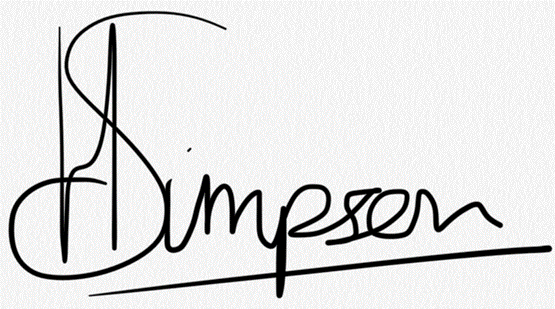 Responsible committee member signature:Responsible committee member signature:Responsible committee member signature:Responsible committee member signature:Responsible committee member signature: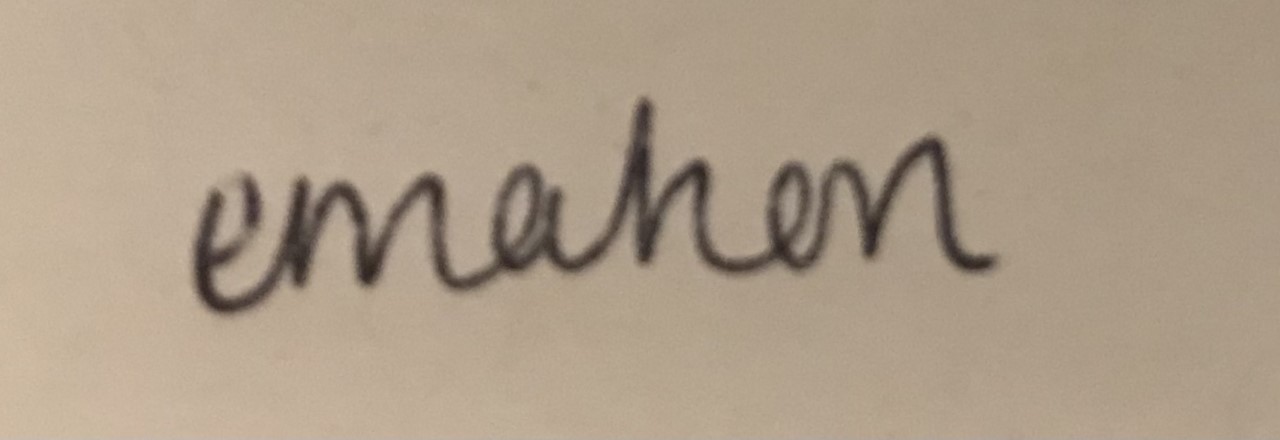 Responsible committee member signature:Responsible committee member signature:Print name: Henrietta SimpsonPrint name: Henrietta SimpsonPrint name: Henrietta SimpsonPrint name: Henrietta SimpsonDate: 23/08/2021Print name: Emma MahonPrint name: Emma MahonDate:23/08/21EliminateRemove the hazard wherever possible which negates the need for further controlsIf this is not possible then explain whySubstituteReplace the hazard with one less hazardousIf not possible then explain whyPhysical controlsExamples: enclosure, fume cupboard, glove boxLikely to still require admin controls as wellAdmin controlsExamples: training, supervision, signagePersonal protectionExamples: respirators, safety specs, glovesLast resort as it only protects the individualLIKELIHOOD5510152025LIKELIHOOD448121620LIKELIHOOD33691215LIKELIHOOD2246810LIKELIHOOD11234512345IMPACTIMPACTIMPACTIMPACTIMPACTImpactImpactHealth & Safety1Trivial - insignificantVery minor injuries e.g. slight bruising2MinorInjuries or illness e.g. small cut or abrasion which require basic first aid treatment even in self-administered.  3ModerateInjuries or illness e.g. strain or sprain requiring first aid or medical support.  4Major Injuries or illness e.g. broken bone requiring medical support >24 hours and time off work >4 weeks.5Severe – extremely significantFatality or multiple serious injuries or illness requiring hospital admission or significant time off work.  LikelihoodLikelihood1Rare e.g. 1 in 100,000 chance or higher2Unlikely e.g. 1 in 10,000 chance or higher3Possible e.g. 1 in 1,000 chance or higher4Likely e.g. 1 in 100 chance or higher5Very Likely e.g. 1 in 10 chance or higher